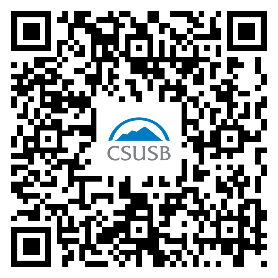 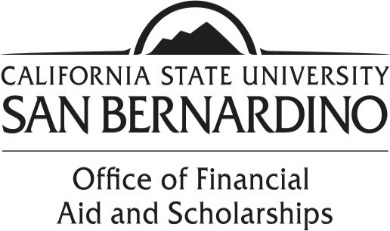 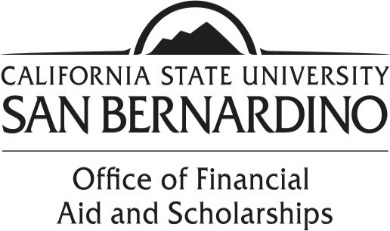 Loan Acceptance InstructionsIf you are interested in your Federal Direct Student Loans, you need to complete several steps in order to ensure you receive your loan funds.You must accept your Direct Loans.Log on to your MyCoyote.Click on “Student Center”.Scroll down to “Finances”.Click on “Accept/Decline Awards” link.Click on the year designated for your award year.For example, click the “2025” link for the 2024-2025 Award.You may now click the “Accept” button for the loan you would like to accept.You may reduce the amount you would like to accept.If you decline your loan(s), you must submit a Loan Adjustment Request form to request your loan(s) be reinstated.You must complete an “Electronic Master Promissory Note” (MPN).You will need your FSA ID Username and password.You will need the name and full address of two references.This requirement must be met if you are a first time borrower or have not used a government MPN for ten years.Log on to studentaid.gov You must complete an “Online Entrance Loan Counseling”.You will need your FSA ID Username and password.This requirement must be met if you are a first time borrower.Log on to studentaid.gov  Additional Resources:Log in to the Federal Student Aid website at https://studentaid.gov  for the following:Locate and monitor your student aid history. Complete the required Exit Counseling before departing from the University. Complete a Financial Awareness Counseling session to help you manage your finances.